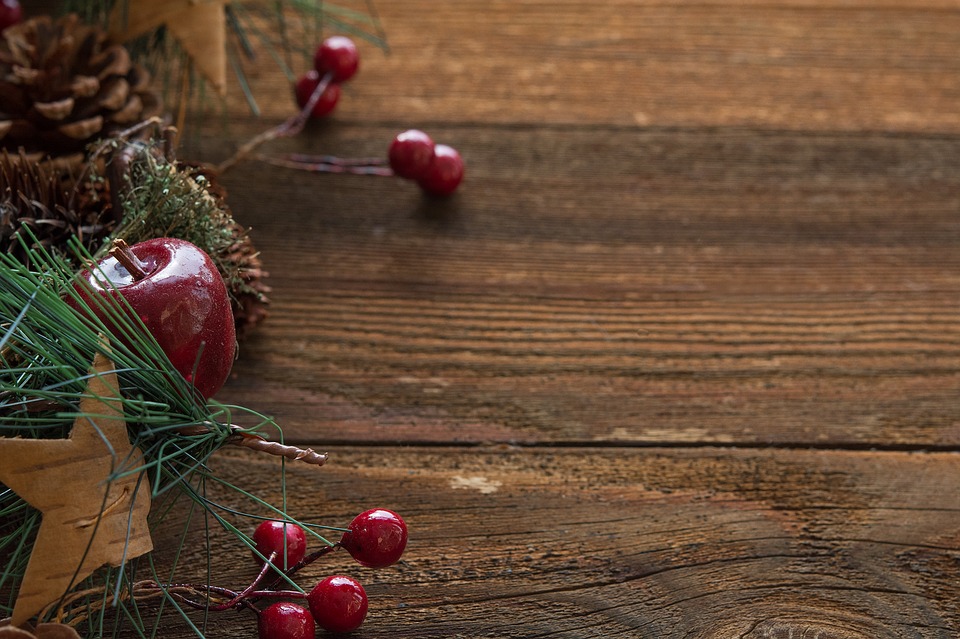 KVINATUNFØRJULSFEST 30. NOV  Kl 19.00Tale v Aksel Skretting og sang v SirdalskamerateneVi serverer julemiddag og det blir utlodningPris kr 300,- pr stkPåmelding til kretskontoret: 38258380/sor@imf.no